«Точка роста». Подготовка к открытию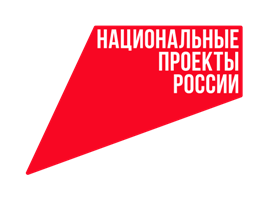 Август текущего года –  самый ответственный этап подготовки школ к открытию Центра образования естественно-научной и технологической направленностей «Точка роста». Он будет создан в школе благодаря реализации федерального проекта «Современная школа» национального проекта «Образование».Кабинеты физики, химии и биологии почти готовы к приемке и размещению оборудования, которое позволит обучающимся совершенствовать свои знания, развивать умения и оттачивать навыки, полученные на уроках и внеурочных занятиях с использованием оборудования центра «Точка роста». Все три кабинета в средней школе № 9 приобретут новые цвета. - Кабинет химии встретит своих обучающихся ярким желтым цветом, который заставит их быть активными, думающими, натолкнет на креативные решения, - говорит директор школы Василина Полякова. - Светлый серый оттенок зрительно расширит пространство кабинета физики, даст более широкий простор для мысли, позволит ощутить свободу. Кабинет биологии в синих тонах - приведет к умиротворению, покою, задумчивости. В соответствии с руководством по проектированию и дизайну образовательного пространства в кабинетах размещается один фирменный знак «Точка роста», информационная табличка (со знаком национального проекта «Образование» и гербом Министерства просвещения РФ), также ожидается размещение информационного стенда, который будет заполняться учителем в ходе образовательного процесса актуальной информацией. При входе в помещения центра «Точка роста» будет размещена навигационная табличка, которая подскажет обучающимся, родителям, гостям школы, где располагаются кабинеты центра «Точка роста». В холле школы на первом этаже разместится брендированный информационный стенд, который познакомит с расписанием центра «Точка роста», даст информацию о мероприятиях Центра «Точка роста». Разрабатываются программы учебных занятий, внеурочной деятельности, в рамках которых смогут применять оборудование Центра. В 2021/2022 учебном году участников образовательного процесса  ждет увлекательная работа в новом Центре естественно-научной и технологической направленности «Точка роста».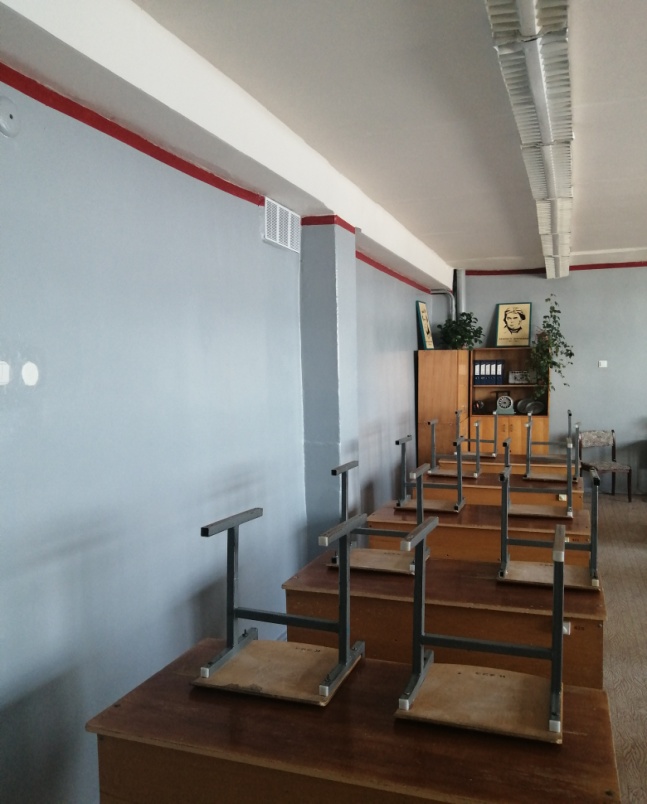 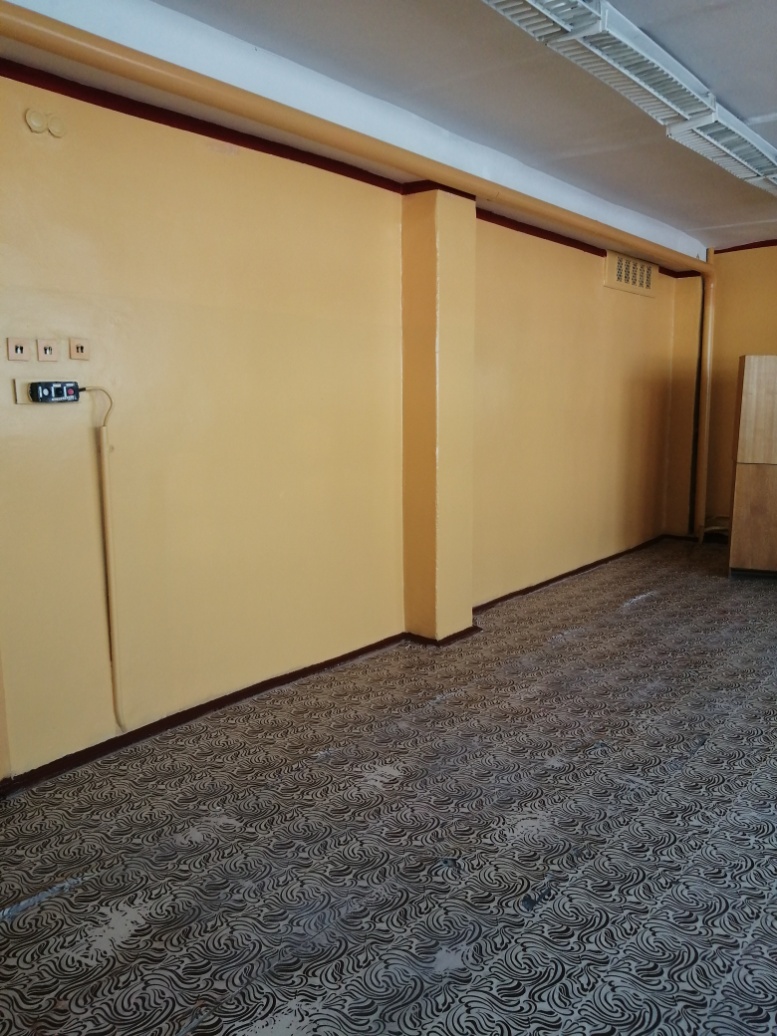 